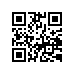 Об объявлении состава ученого совета факультета коммуникаций, медиа и дизайна Национального исследовательского университета «Высшая школа экономики»На основании Положения об ученом совете и иных коллегиальных органах факультета Национального исследовательского университета «Высшая школа экономики», утвержденного ученым советом НИУ ВШЭ 31.10.2014, протокол № 07, введенного в действие приказом НИУ ВШЭ от 28.11.2014 № 6.18.1-01/2811-06, и решения ученого совета НИУ ВШЭ от 20.12.2019, протокол № 16ПРИКАЗЫВАЮ:1. Объявить следующий состав ученого совета факультета коммуникаций, медиа и дизайна Национального исследовательского университета «Высшая школа экономики»:Алябьева Людмила Анатольевна, кандидат филологических наук, академический директор аспирантской школы по искусству и дизайну, доцент Школы дизайна;Аристова Ульяна Викторовна, доктор педагогических наук, академический руководитель образовательных программ «Дизайн», «Современный дизайн в преподавании изобразительного искусства и технологии в школе», профессор Школы дизайна;Архангельский Александр Николаевич, ординарный профессор НИУ ВШЭ, кандидат филологических наук, творческий руководитель образовательной программы «Трансмедийное производство в цифровых индустриях», профессор департамента медиа; 1.4. 	Афанасьева Ольга Валентиновна, кандидат политических наук, заместитель декана факультета по работе с абитуриентами, доцент департамента интегрированных коммуникаций;Бажанов Леонид Александрович, заслуженный работник культуры РФ, академический руководитель образовательной программы «Современное искусство», профессор Школы дизайна;Бачурина Нелли Сергеевна, кандидат педагогических наук, доцент департамента интегрированных коммуникаций;Бергер Михаил Львович, профессор департамента медиа;Быстрицкий Андрей Георгиевич, декан факультета (по должности);Векслер Ася Филипповна, кандидат политических наук, доцент департамента интегрированных коммуникаций;Джикия Александр Ролланович, член-корреспондент Российской академии художеств, профессор Школы дизайна;Евстафьев Дмитрий Геннадьевич, кандидат политических наук, профессор департамента интегрированных коммуникаций;Зверев Сергей Александрович, руководитель департамента интегрированных коммуникаций (по должности);Канкулов Анзор Жамалович, руководитель образовательной программы «Мода», старший преподаватель Школы дизайна;Качкаева Анна Григорьевна, кандидат филологических наук, директор центра цифровых культур и медиаграмотности, профессор департамента медиа;Каширских Олег Николаевич, PhD, академический руководитель образовательной программы «Интегрированные коммуникации», профессор департамента интегрированных коммуникаций;Кирия Илья Вадимович, руководитель департамента медиа (по должности);Кричевский Григорий Александрович, профессор департамента интегрированных коммуникаций;Кузнецова Александра Владимировна, академический руководитель образовательной программы «Дизайн», доцент Школы дизайна;Куприянов Александр Михайлович, академический руководитель образовательной программы «Медиакоммуникации», доцент департамента медиа;Логутова Наталья Леонидовна, ассистент, заместитель руководителя школы дизайна;Мещеряков Арсений Владимирович, руководитель Школы дизайна (по должности); Можаев Александр Валерьевич, кандидат экономических наук, профессор департамента интегрированных коммуникаций;Мордвинова Мария Андреевна, академический руководитель образовательной программы «Реклама и связи с общественностью», доцент, заместитель руководителя департамента интегрированных коммуникаций;Николов Алексей Львович, заместитель декана, творческий руководитель образовательной программы «Производство новостей в международной среде»; Ним Евгения Генриевна, кандидат социологических наук, доцент департамента медиа;Новикова Анна Алексеевна, доктор культурологии, академический руководитель образовательной программы «Трансмедийное производство в цифровых индустриях», профессор департамента медиа; Ривчун Татьяна Евгеньевна, заместитель декана (по должности); Савин Никита Юрьевич, старший преподаватель департамента интегрированных коммуникаций;Старусева-Першеева Александра Дмитриевна, кандидат искусствоведения, преподаватель Школы дизайна;Тихомирова Татьяна Борисовна, заместитель декана (по должности);Шариков Александр Вячеславович, кандидат педагогических наук, академический руководитель образовательной программы «Менеджмент в СМИ», профессор департамента медиа;Шелухин Дмитрий Викторович, заместитель декана (по должности);Шомова Светлана Андреевна, доктор политических наук, профессор департамента медиа.Признать утратившим силу приказ от 15.01.2015 № 6.18.1-01/1501-05 «Об объявлении состава ученого совета факультета коммуникаций, медиа и дизайна».Ректор                                                                                                        Я.И. Кузьминов